附件一彰化縣聯興國民小學112年全民國防教育融入各科教學活動設計單承辦人：王明炫       單位主管：曾士銓     校長：柯文吉主    題主    題東亞島弧的樞紐東亞島弧的樞紐東亞島弧的樞紐融入領域（科目）融入領域（科目）社會融入教學時間80 分鐘設 計 者教 學 者設 計 者教 學 者王明炫融入單元社會第一單元台灣地理位置實施教學時間實施教學時間112年12月16 日主要評量方式實作討論與回答教學目標讓孩子認同台灣的美好與明白台灣戰略地位的重要，台灣位於第一島鏈中間的特殊戰略位置，重新描繪了「不沉的航空母艦」、「潛艦的補給站」的戰略重要性。讓孩子認同台灣的美好與明白台灣戰略地位的重要，台灣位於第一島鏈中間的特殊戰略位置，重新描繪了「不沉的航空母艦」、「潛艦的補給站」的戰略重要性。讓孩子認同台灣的美好與明白台灣戰略地位的重要，台灣位於第一島鏈中間的特殊戰略位置，重新描繪了「不沉的航空母艦」、「潛艦的補給站」的戰略重要性。讓孩子認同台灣的美好與明白台灣戰略地位的重要，台灣位於第一島鏈中間的特殊戰略位置，重新描繪了「不沉的航空母艦」、「潛艦的補給站」的戰略重要性。教學內容綱要1.孩子是祖國的希望，要使他們成為21世紀的接班人，除了有淵博的知識、強壯的體魄，更需要從小培養他們一顆赤誠的愛心和愛祖國的情感。因此，對小朋友進行粗淺的、啟蒙的愛國主義教育是時代的要求，是歷史賦予我們每個教育者的責任。2.以國防部兒童教育網站的各種資訊，進行多媒體教學，讓學生習得正確的國防新知，培養愛國衛民的高尚情操，成為有知識力、行動力的國防小尖兵！1.孩子是祖國的希望，要使他們成為21世紀的接班人，除了有淵博的知識、強壯的體魄，更需要從小培養他們一顆赤誠的愛心和愛祖國的情感。因此，對小朋友進行粗淺的、啟蒙的愛國主義教育是時代的要求，是歷史賦予我們每個教育者的責任。2.以國防部兒童教育網站的各種資訊，進行多媒體教學，讓學生習得正確的國防新知，培養愛國衛民的高尚情操，成為有知識力、行動力的國防小尖兵！1.孩子是祖國的希望，要使他們成為21世紀的接班人，除了有淵博的知識、強壯的體魄，更需要從小培養他們一顆赤誠的愛心和愛祖國的情感。因此，對小朋友進行粗淺的、啟蒙的愛國主義教育是時代的要求，是歷史賦予我們每個教育者的責任。2.以國防部兒童教育網站的各種資訊，進行多媒體教學，讓學生習得正確的國防新知，培養愛國衛民的高尚情操，成為有知識力、行動力的國防小尖兵！1.孩子是祖國的希望，要使他們成為21世紀的接班人，除了有淵博的知識、強壯的體魄，更需要從小培養他們一顆赤誠的愛心和愛祖國的情感。因此，對小朋友進行粗淺的、啟蒙的愛國主義教育是時代的要求，是歷史賦予我們每個教育者的責任。2.以國防部兒童教育網站的各種資訊，進行多媒體教學，讓學生習得正確的國防新知，培養愛國衛民的高尚情操，成為有知識力、行動力的國防小尖兵！參考資料或教學照片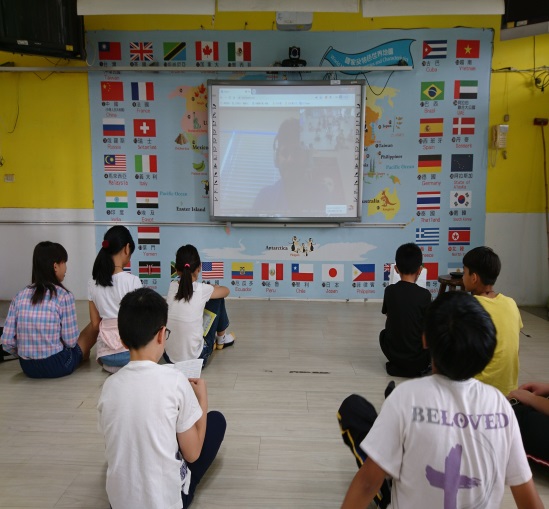 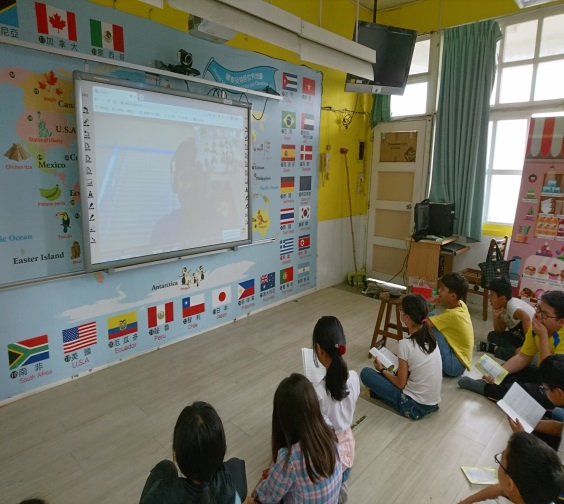 